"The real measure of our wealth is how much we would be worth if we lost all our money."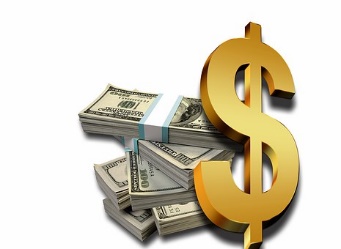 